                                                                    دانشگاه علوم پزشکی و خدمات بهداشتی و درمانی زابل         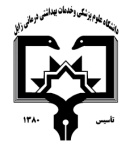                                                                                                     معاونت آموزشی                                                      مرکز مطالعات و توسعه آموزش علوم پزشکی دانشگاه علوم پزشکی                                                                                                                                                      فرم طرح درس روزانه*موارد مدنظر ارزشیابی: حضور فعال در کلاس           سئوالات کلاسی              امتحان میان ترم               پروژه درسی              کنفرانس – ترجمه            فعالیت علمی و گزارش کار           امتحان پایان نیمسال                 سایر*منابع درسی مورد استفاده :1- waste water  engineering/ George Tchobanoglous, Franklin, L, Burton, Mc Graw- Hill,20022-  Water supply and  sewerage/ trence J. Mc CHee, Mc Graw- Hill, 19913- low cost sewag/ D, Mara Mc Graw- hill, 19964- گام ها ینوین در برسی های بنیادین ظرح های جامع فاضلاب شهری/ مهدی ریاحی خرم- همدان*هدف کلی درس :آشنایی دانشجویان با روش های مختلف جمع آوری فاضلاب شهری و اب باران  بطوریکه قادر به تهیه طرح های مربوط به فاضلاب روها و کانال ها باشد.*شرح مختصری از درس : (برای هر جلسه تنظیم گردد)  روش های  یادهی-یادگیری می تواند  شامل : سخنرانی ،بحث در گروهای کوچک ،نمایشی ،پرسش و پاسخ ،حل مسئله (pbl)،گردش علمی ،آزمایشگاهی ،یادگیری بر اساس case و غیرهدانشکده:                 بهداشت                  نام مدرس:                    فهیمه مقدم                                                     رتبه علمی: مربینام درس:                                              کد درس:            نوع درس(تئوری /عملی):     تئوری(1)- عملی (1)               تعداد واحد :        2                        میزان ساعت : 51رشته تحصیلی فراگیران:        بهداشت محیط              مقطع تحصیلی فراگیران :          کارشناسی ناپیوسته             نیمسال ارائه درس:  دوم 98-97شماره جلسه اهداف اختصاصی (رئوس مطالب همان جلسه)اهداف ویژه رفتاری همان جلسه(دانشجو پس از ارائه درس قادر خواهد بود)حیطه ایجاد تغییرات پس از آموزش ( شناختی،روان حرکتی،عاطفی) روش های یاددهی-یادگیریمواد و وسایل آموزشی تکالیف دانشجو 1-کلیاتی در مورد جمع اوری فاضلاب ها و ضرورت احداث شبکه جمع آوری فاضلاب هاضرورت احداث شبکه ها ی جمع اری فاضلاب را بداندشناختیسخنرانی  -   پرسش و پاسخ- حل تمرینوایت برد- ماژیکحل تمرین- انجام پروژه درسی2سازمان های تشکیلات برای برنامه های فاضلاب رو   و تعریف اصلاحات مراحل ساختمان  و بهره برداری1-فاز های مختلف طراحی شبکه های جمع اوری فاضلاب را بداند2-تعاریف فازها را بداند.شناختیسخنرانی  -   پرسش و پاسخ- حل تمرینوایت برد- ماژیکحل تمرین- انجام پروژه درسی3مراحل مختلف پروژه  جمع آوری  فاضلاب1-مطالعات اولیه شبکه های جمع اوری فاضلاب را بداند2-فازهای مطالعاتی  شبکه های جمع اوری فاضلاب را بداند.شناختیسخنرانی  -   پرسش و پاسخ- حل تمرینوایت برد- ماژیکحل تمرین- انجام پروژه درسی4شناخت مبانی و مفروضات طراحی شبکه شامل مقدار فاضلاب شهری و جمعیت طرح1-مدت طرح مناسب را در نطر گیرد2-نوسانات جریان را بشناسد.شناختیسخنرانی  -   پرسش و پاسخ- حل تمرینوایت برد- ماژیکحل تمرین- انجام پروژه درسی5شناخت الگوهای جریان  فاضلاب  و انواع سیستم های فاضلاب روشبکه مجزا و مشترک و... شبکه جمه اوری فاضلاب و خصوصیات هر کدام و کاربرد  هر کدام را بداند.شناختیسخنرانی  -   پرسش و پاسخ- حل تمرینوایت برد- ماژیکحل تمرین- انجام پروژه درسی6توضیح هیدرولیک فاضلاب  روها و طراحی سیستمهای فاضلاب رو شهری1-سیستم های کوچک و کم هزینه را بشناسد.2-هیدرولیک فاضلاب روها را بشناسد.شناختیسخنرانی  -   پرسش و پاسخ- حل تمرینوایت برد- ماژیکحل تمرین- انجام پروژه درسی7شرح ضمایم  فاضلاب روها ، اتصالات خانگی  ، آدم روها ایستگاها پمپاژ، ساختمان1-محل مناسب برای احداث شبکه را بداند2-ساختمان مناسب از نظر ایمنی  و نوع مصالح مناسب بکار گرفته شده را طراحی کند.شناختیسخنرانی  -   پرسش و پاسخ- حل تمرینوایت برد- ماژیکحل تمرین- انجام پروژه درسی8مبانی جمع اوری  فاضلاب های  فاضلاب های سطحی  1-مقدار سیلاب  و نوع شبکه را بشناسد.2-عمر طرح شبکه های جمع اور یفاضلاب را بداند.شناختیسخنرانی  -   پرسش و پاسخ- حل تمرینوایت برد- ماژیکحل تمرین- انجام پروژه درسی9روش ها ی محاسبه  مقدار سیلاب و روش های طراحی کانال های آب های سطحی1-منحنی شدت  مدت را ترسیم نماید2-زمان تمرکز و شدت بارندگی  را بدست اورد.شناختیسخنرانی  -   پرسش و پاسخ- حل تمرینوایت برد- ماژیکحل تمرین- انجام پروژه درسی10امتحان کلاسینقاط ضعف و قوت خود را بداند.شناختیسخنرانی  -   پرسش و پاسخ- حل تمرینوایت برد- ماژیکحل تمرین- انجام پروژه درسی11انجام پروژه درسیطراحی شبکه  جمع آوری فاضلابشناختیسخنرانی  -   پرسش و پاسخ- حل تمرینوایت برد- ماژیکحل تمرین- انجام پروژه درسی